Robins Homework3rd December 2021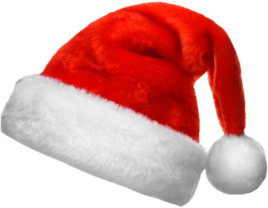 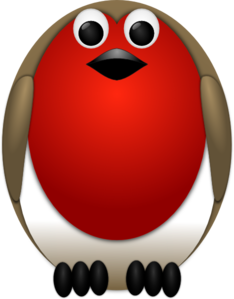 
Tasks
Maths –  Education CityEnglish –  Learn your part for our nativity.  We won’t be using scripts from Wednesday!Reading –  Read at home and log in your reading record.Times tables - 
Y2’s - Times tables rockstars https://ttrockstars.com/beta/ 
Y1’s – Login to Numbots (login details in reading records)  IDL - three sessions of IDL to be completed at home.  Remember your username is your surname followed by the initial of your first name @ the school postcode eg boyds@fy67tf and your password is pass.  Year 1 accounts are now active, if you have any trouble logging on please email me.Spellings
Please choose 10 common exception words from your year group and practice spelling and reading them.  You’ll find them at the bottom of the Home Learning page